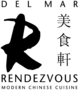 Del Mar RendezvousDraft BeersBottled & Canned BeersSapporoJapanese Rice LagerSapporo6 16oz Pint GlassHarvest Apple Hard CiderHard CiderJulian Hard Cider8 16oz Pint GlassGreen Flash "GFB Ale"American Blonde AleGreen Flash Brewing Co.7 16oz Pint GlassGluten Free Blonde AleBlonde AleDuckfoot Brewing "The Looker"7 16oz Pint GlassCoronado "Seacoast Pilsner"German Pilsner (Pils)Coronado Brewing Company7 16oz Pint GlassAleSmith "San Diego Pale Ale .394"American Pale AleAleSmith Brewing Company7 16oz Pint GlassModern Times "Fortunate Islands"American Pale WheatModern Times Beer7 16oz Pint GlassNo Name IPAIndia Pale AleArtifex Brewing7 16oz Pint Glass21st Amendment "Brew Free or Die Blood Orange IPA"American IPA21st Amendment Brewery7 16oz Pint Glass21st Amendment "Fireside Chat"Winter Warmer21st Amendment Brewery7 16oz Pint GlassBog TrotterAmerican Amber/Red AleArtifex7 16oz Pint GlassTsingtaoAmerican Adjunct LagerTsingtao Brewery5 12 oz bottle